SUPPORT D’EXPLOITATION DE LA VIDEO N°1La démarche de l’économiste – Approfondissement de la notion de modèleRendez-vous ici : https://www.youtube.com/watch?v=CG1GDvcQ_2s(La vidéo est directement accessible depuis Google : tapez « démarche économiste », puis cliquez sur « vidéo », le lien apparaît parmi les premiers résultats de la recherche)Ecrivez ci-dessous la définition de la notion de modèle vue en classe et rappelée au début de la vidéo. Relevez les étapes suivies par le chercheur en économie. Quel est l’intérêt, d’après vous, de procéder par étapes ? Quelle est la théorie économique à l’origine du modèle mathématique qui va être testé ? Ecrivez-la avec une phrase simple. Soit l’image ci-dessous extraite de la vidéo. 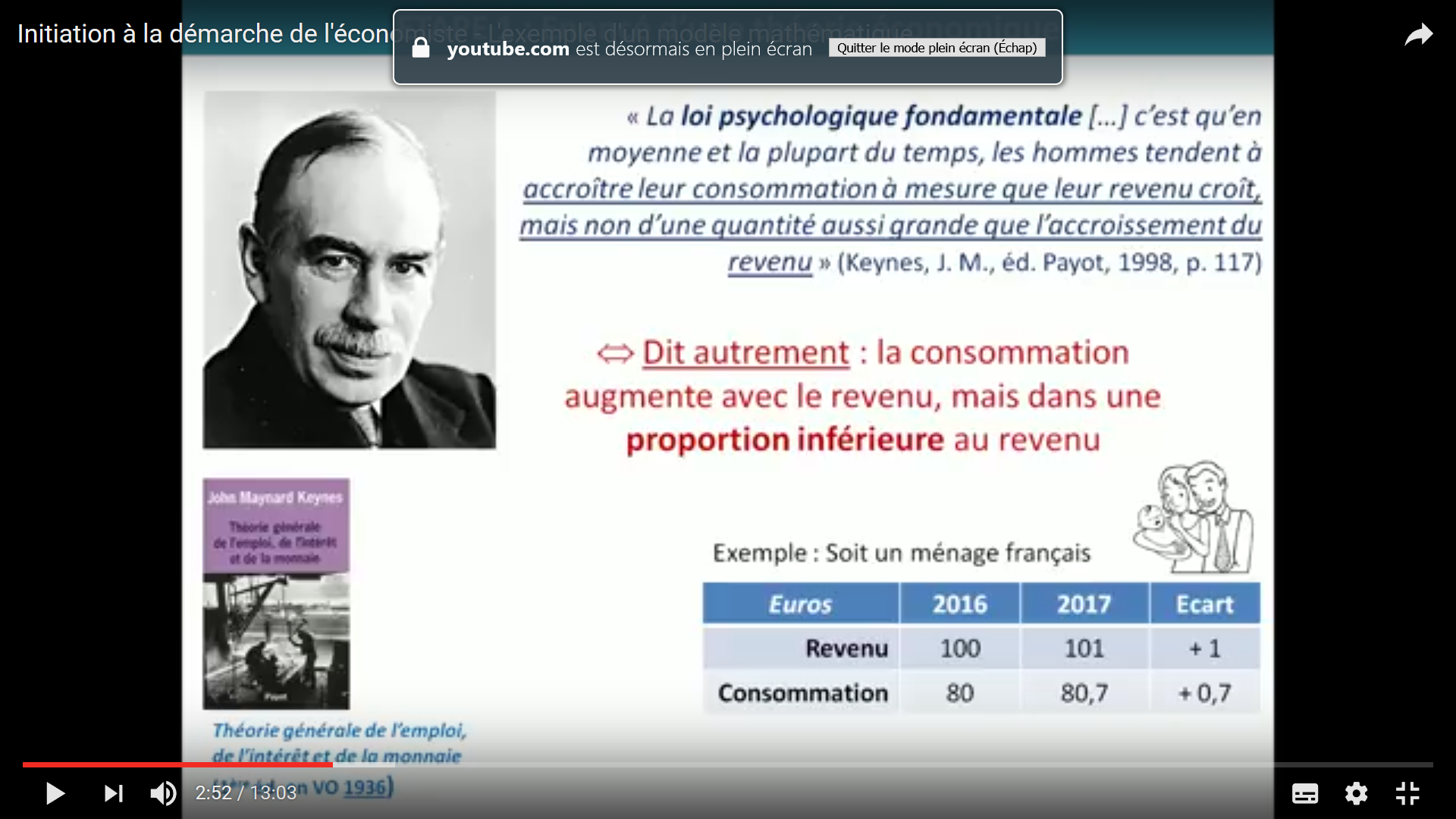 Complétez le texte ci-dessous.  0,7 représente ce que les économistes appellent la …………………………………………………………………………... Ce terme désigne le supplément de dépenses de consommation que les ménages effectuent lorsque leur revenu augmente de un euro (ou, plus généralement, d’une unité monétaire). Elle est obtenue en divisant l’écart de ………………………….……….………… par l’écart de ………..………………..………….……… Ecrivez le modèle mathématique tiré de la théorie de Keynes. Expliquez-le brièvement. Quelles sont les propriétés mathématiques de la fonction de consommation keynésienne ? Utilisez, pour répondre, la représentation graphique du modèle. Complétez le tableau suivant. A combien s’élève la propension marginale à consommer dans le modèle observé ? En quoi ce chiffre valide-t-il la théorie de Keynes ? Calculez la donnée manquante dans le tableau suivant. Ecrivez le calcul effectué. (vidéo en pause)Complétez le tableau suivant. Ecrivez vos calculs. Utilisez votre fiche-outil n°1 pour compléter la dernière colonne. (vidéo en pause)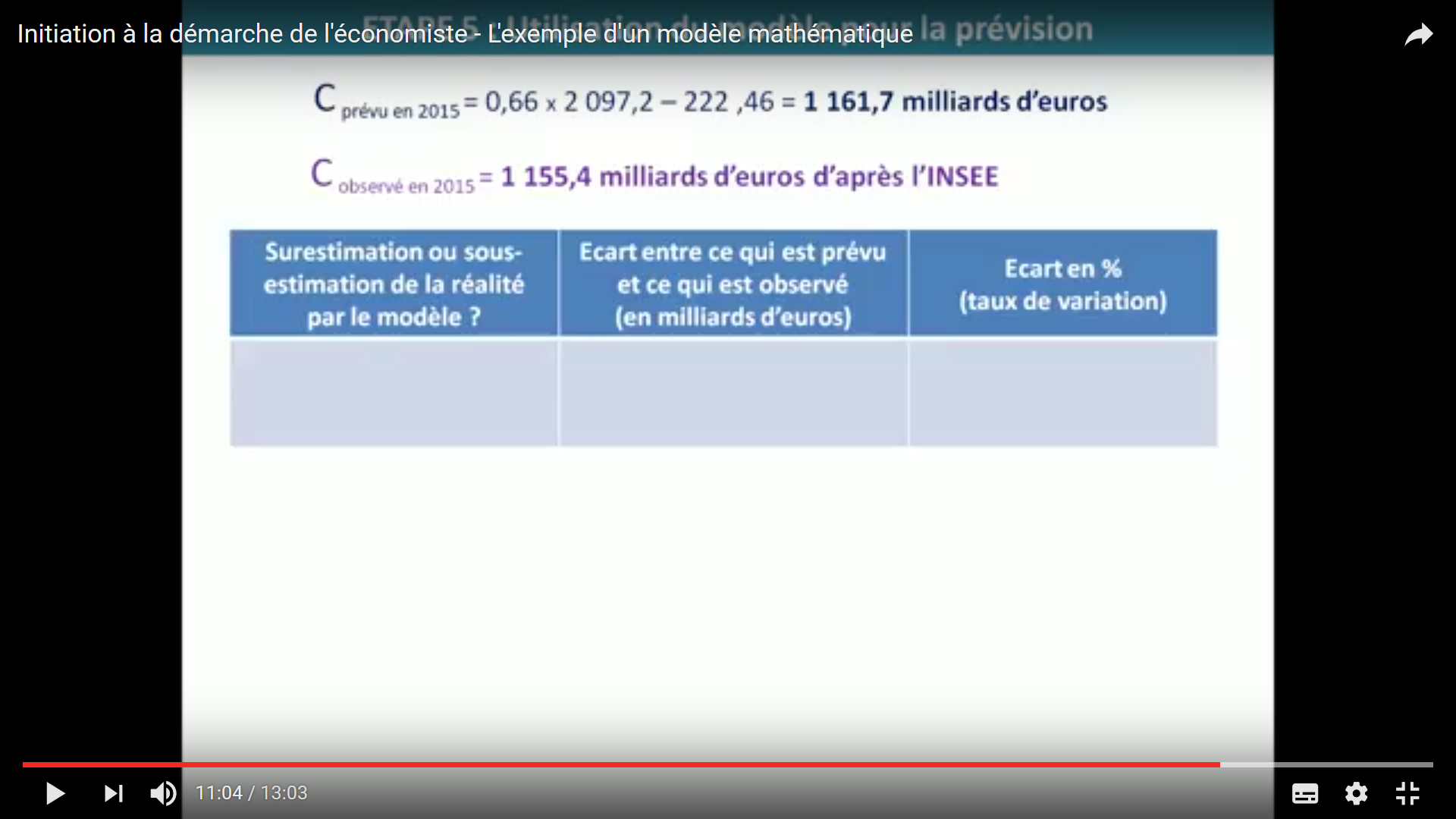 En quoi les modèles utilisés par les économistes peuvent-il être utiles d’après cette vidéo ? Point(s) commun(s) entre le modèle observé et le modèle théoriqueDifférence(s) entre le modèle observé et le modèle théoriqueFranceFranceFranceAnnéeYC20152 097,2